TEKİRDAĞ NAMIK KEMAL ÜNİVERSİTESİ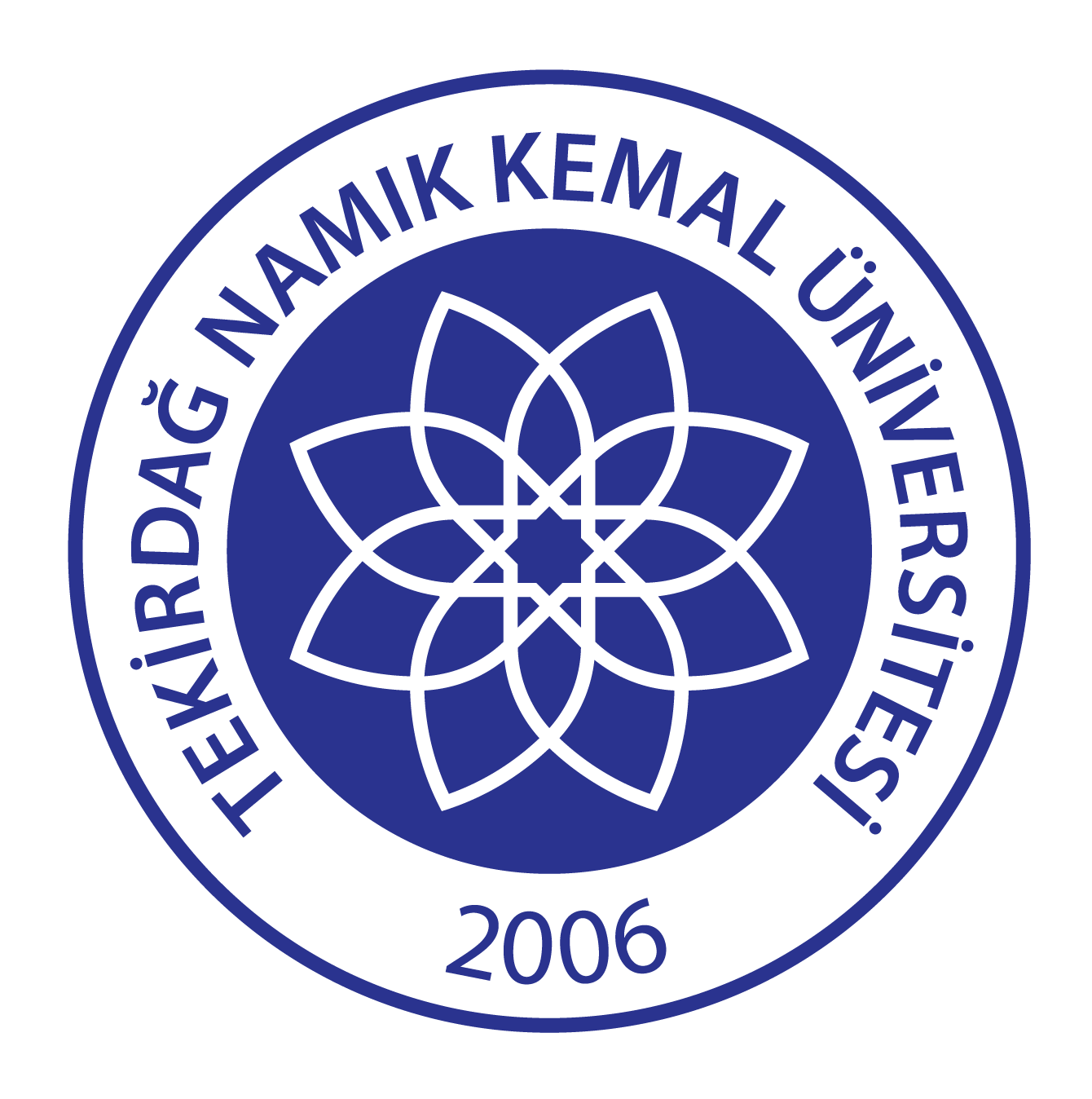 FARABİ DEĞİŞİM PROGRAMIÖĞRENİM PROTOKOLÜEĞİTİM ÖGRETİM YILIEĞİTİM ÖGRETİM YILIEĞİTİM ÖGRETİM YILIGÜZ DÖNEMİGÜZ DÖNEMİGÜZ DÖNEMİBAHAR DÖNEMİBAHAR DÖNEMİGÜZ ve BAHAR DÖNEMİGÜZ ve BAHAR DÖNEMİ2019/20202019/20202019/2020Öğrencinin Adı SoyadıÖğrencinin Adı SoyadıÖğrencinin Adı SoyadıÖğrenci NumarasıÖğrenci NumarasıÖğrenci NumarasıTC Kimlik NoTC Kimlik NoTC Kimlik NoEnstitü/Fakülte/Yüksekokul/M.Y.O.Enstitü/Fakülte/Yüksekokul/M.Y.O.Enstitü/Fakülte/Yüksekokul/M.Y.O.ABD/Bölümü/ProgramıABD/Bölümü/ProgramıABD/Bölümü/ProgramıKabul Eden Yükseköğretim KurumuKabul Eden Yükseköğretim KurumuKabul Eden Yükseköğretim KurumuKabul Eden Yükseköğretim Kurumunda Alınacak Dersler(……………….. Üniversitesi)Kabul Eden Yükseköğretim Kurumunda Alınacak Dersler(……………….. Üniversitesi)Kabul Eden Yükseköğretim Kurumunda Alınacak Dersler(……………….. Üniversitesi)Kabul Eden Yükseköğretim Kurumunda Alınacak Dersler(……………….. Üniversitesi)Gönderen Yükseköğretim Kurumunda Sayılacak Dersler(Tekirdağ Namık Kemal Üniversitesi)Gönderen Yükseköğretim Kurumunda Sayılacak Dersler(Tekirdağ Namık Kemal Üniversitesi)Gönderen Yükseköğretim Kurumunda Sayılacak Dersler(Tekirdağ Namık Kemal Üniversitesi)Gönderen Yükseköğretim Kurumunda Sayılacak Dersler(Tekirdağ Namık Kemal Üniversitesi)Gönderen Yükseköğretim Kurumunda Sayılacak Dersler(Tekirdağ Namık Kemal Üniversitesi)KodDersin AdıDersin AdıKrediKodKodDersin AdıDersin AdıKredi123456789101112TOPLAM KREDİTOPLAM KREDİTOPLAM KREDİTOPLAM KREDİTOPLAM KREDİTOPLAM KREDİTOPLAM KREDİTOPLAM KREDİÖğrencinin İmzasıÖğrencinin İmzasıÖğrencinin İmzasıÖğrencinin İmzasıÖğrencinin İmzasıTarih …./…./20..Tarih …./…./20..Tarih …./…./20..Tarih …./…./20..Tarih …./…./20..GÖNDEREN KURUM: Öngörülen ders programının/öğrenim protokolünün uygun olduğunu onaylıyoruz.GÖNDEREN KURUM: Öngörülen ders programının/öğrenim protokolünün uygun olduğunu onaylıyoruz.GÖNDEREN KURUM: Öngörülen ders programının/öğrenim protokolünün uygun olduğunu onaylıyoruz.GÖNDEREN KURUM: Öngörülen ders programının/öğrenim protokolünün uygun olduğunu onaylıyoruz.GÖNDEREN KURUM: Öngörülen ders programının/öğrenim protokolünün uygun olduğunu onaylıyoruz.GÖNDEREN KURUM: Öngörülen ders programının/öğrenim protokolünün uygun olduğunu onaylıyoruz.GÖNDEREN KURUM: Öngörülen ders programının/öğrenim protokolünün uygun olduğunu onaylıyoruz.GÖNDEREN KURUM: Öngörülen ders programının/öğrenim protokolünün uygun olduğunu onaylıyoruz.GÖNDEREN KURUM: Öngörülen ders programının/öğrenim protokolünün uygun olduğunu onaylıyoruz.GÖNDEREN KURUM: Öngörülen ders programının/öğrenim protokolünün uygun olduğunu onaylıyoruz.Bölüm Başkanı veya Koordinatörünün Adı-SoyadıTarih					İmza…./…./20..Bölüm Başkanı veya Koordinatörünün Adı-SoyadıTarih					İmza…./…./20..Bölüm Başkanı veya Koordinatörünün Adı-SoyadıTarih					İmza…./…./20..Bölüm Başkanı veya Koordinatörünün Adı-SoyadıTarih					İmza…./…./20..Bölüm Başkanı veya Koordinatörünün Adı-SoyadıTarih					İmza…./…./20..Kurum Koordinatörünün Adı-SoyadıÖğr. Gör. Ferda DİKMENTarih					İmza…./…./20..Kurum Koordinatörünün Adı-SoyadıÖğr. Gör. Ferda DİKMENTarih					İmza…./…./20..Kurum Koordinatörünün Adı-SoyadıÖğr. Gör. Ferda DİKMENTarih					İmza…./…./20..Kurum Koordinatörünün Adı-SoyadıÖğr. Gör. Ferda DİKMENTarih					İmza…./…./20..Kurum Koordinatörünün Adı-SoyadıÖğr. Gör. Ferda DİKMENTarih					İmza…./…./20..KABUL EDEN KURUM: Öngörülen ders programının/öğrenim protokolünün uygun olduğunu onaylıyoruz.KABUL EDEN KURUM: Öngörülen ders programının/öğrenim protokolünün uygun olduğunu onaylıyoruz.KABUL EDEN KURUM: Öngörülen ders programının/öğrenim protokolünün uygun olduğunu onaylıyoruz.KABUL EDEN KURUM: Öngörülen ders programının/öğrenim protokolünün uygun olduğunu onaylıyoruz.KABUL EDEN KURUM: Öngörülen ders programının/öğrenim protokolünün uygun olduğunu onaylıyoruz.KABUL EDEN KURUM: Öngörülen ders programının/öğrenim protokolünün uygun olduğunu onaylıyoruz.KABUL EDEN KURUM: Öngörülen ders programının/öğrenim protokolünün uygun olduğunu onaylıyoruz.KABUL EDEN KURUM: Öngörülen ders programının/öğrenim protokolünün uygun olduğunu onaylıyoruz.KABUL EDEN KURUM: Öngörülen ders programının/öğrenim protokolünün uygun olduğunu onaylıyoruz.KABUL EDEN KURUM: Öngörülen ders programının/öğrenim protokolünün uygun olduğunu onaylıyoruz.Bölüm Başkanı veya Koordinatörünün Adı-SoyadıTarih					İmza…./…./20..Bölüm Başkanı veya Koordinatörünün Adı-SoyadıTarih					İmza…./…./20..Bölüm Başkanı veya Koordinatörünün Adı-SoyadıTarih					İmza…./…./20..Bölüm Başkanı veya Koordinatörünün Adı-SoyadıTarih					İmza…./…./20..Bölüm Başkanı veya Koordinatörünün Adı-SoyadıTarih					İmza…./…./20..Kurum Koordinatörünün Adı-SoyadıTarih					İmza…./…./20..Kurum Koordinatörünün Adı-SoyadıTarih					İmza…./…./20..Kurum Koordinatörünün Adı-SoyadıTarih					İmza…./…./20..Kurum Koordinatörünün Adı-SoyadıTarih					İmza…./…./20..Kurum Koordinatörünün Adı-SoyadıTarih					İmza…./…./20..